PART-TIME EMPLOYEE OFFER LETTERDate: [DATE]RE: OFFER OF PART-TIME EMPLOYMENTDear [CANDIDATE NAME],On behalf of [COMPANY NAME], I am pleased to offer you part-time employment as a [JOB TITLE] starting on [START DATE].In this role, you will be required to [DESCRIBE RESPONSIBILITIES].The hourly rate for this position is $[AMOUNT], and you will be expected to work for [#] hours per week. Your compensation will be paid in regular [SCHEDULE] installments in accordance with the company’s standard payroll process and will be subject to applicable tax and other withholdings. As a non-exempt employee, you will be eligible for overtime pay. As part of your compensation, we’re also offering [DESCRIBE BENEFITS].Please sign and return this letter by [DATE] if you accept his employment offer. Feel free to contact us if you have any questions.Sincerely,_________________________[SENDER NAME AND TITLE] [SENDER PHONE][SENDER EMAIL]AcceptanceI formally accept the position offered in this letter and agree to authorize a legally binding employment contract within a reasonable time period.Signature: _________________________Print Name: _________________________[EMPLOYER'S NAME AND TITLE][COMPANY NAME] [COMPANY ADDRESS]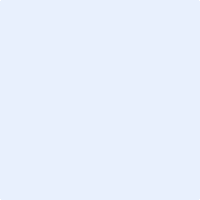 